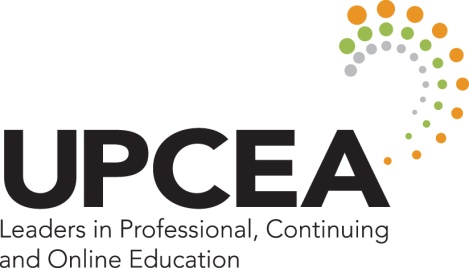 2017 UPCEA 102nd Annual Conference Leadership Meeting Schedule Tuesday, March 21, 201710:30-11:30 AM	2016-17 and 2017-18 Executive Committees of the UPCEA Board of Directors12:30-1:00 PM	2016-17 and 2017-18 UPCEA Board of Directors Lunch, Mayfair1:00-3:45 PM	2016-17 and 2017-18 UPCEA Board of Directors, Mayfair 4:15-5:00 PM	2017 and 2018 Annual Conference Advisory Committees, Illinois 6:00-7:30 PM	UPCEA Volunteer Leadership and Institutional Representative Reception, Chicago PromenadeWednesday, March 22, 20178:30-9:30 AM	2016-17 and 2017-18 Regional Cabinets (Current + Incoming Regional Board Reps), Colorado8:30-9:30 AM	2016-17 and 2017-18 Network Senates (Current + Incoming Network Chairs), Missouri8:30-9:30 AM	2016-17 and 2017-18 Membership Committees (Current + Incoming Regional Membership Coordinators), Mississippi 9:30-9:45 AM	Leadership Meeting Coffee Break, 2nd Floor Foyer9:45-11:00 AM	2016-17 and 2017-18 Network Leadership Teams and Regional Councils (locations forthcoming)International Network Leadership Team, MayfairMarketing, Enrollment, and Student Services Network Leadership Team, ErieOnline Leadership and Administration Network Leadership Team, HuronOutreach, Engagement, and Economic Development Network Leadership Team, Michigan A  Program Innovation Network Leadership Team, Michigan BBusiness and Operations Network Steering Committee, Mayfair   Central Regional Council, Missouri  Mid-Atlantic Regional Council, Ohio   New England Regional Council, OntarioSouth Regional Council, MississippiWest Regional Council, Colorado11:15-12:00 PM	UPCEA Center for Online Leadership Advisory Council, Illinois Boardroom11:15-12:00 PM	Newcomer’s Orientation and “Conference Buddy” Introductions, Superior AB11:30-12:45 PM	UPCEA Past Presidents’ Lunch, Fountainview  12:00- 1:30 PM	All Annual Conference Attendee Welcome Lunch and Opening General Session, Ballroom Thursday, March 23, 20177:15-8:00 AM	Editorial Board (tentative), Illinois Friday, March 24, 20178:30-9:30 AM 	Corporate Advisory Committee, Illinois 